SECOND ANNUAL FUNDRAISER forBreast Cancer Awareness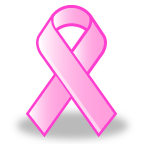 